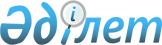 "Қазақстан Республикасы Президентінің кейбір жарлықтарына өзгерістер енгізу және Қазақстан Республикасы Президентінің кейбір актілерінің күші жойылды деп тану туралы" Қазақстан Республикасы Президенті Жарлығының жобасы туралыҚазақстан Республикасы Үкіметінің 2018 жылғы 2 наурыздағы № 94 қаулысы
      Қазақстан Республикасының Yкiметi ҚАУЛЫ ЕТЕДI:
      "Қазақстан Республикасы Президентінің кейбір жарлықтарына өзгерістер енгізу және Қазақстан Республикасы Президентінің кейбір актілерінің күші жойылды деп тану туралы" Қазақстан Республикасы Президентi Жарлығының жобасы Қазақстан Республикасы Президентiнiң қарауына енгiзiлсiн. Қазақстан Республикасы Президентінің кейбір жарлықтарына өзгерістер енгізу және Қазақстан Республикасы Президентінің кейбір актілерінің күші жойылды деп тану туралы
      ҚАУЛЫ ЕТЕМІН:
      1. Қоса беріліп отырған Қазақстан Республикасы Президентінің кейбір жарлықтарына енгізілетін өзгерістер бекітілсін.
      2. Осы Жарлыққа қосымшаға сәйкес Қазақстан Республикасы Президентінің кейбір актілерінің күші жойылды деп танылсын.
      3. Осы Жарлық алғашқы ресми жарияланған күнінен бастап қолданысқа енгізіледі. Қазақстан Республикасы Президентінің кейбір жарлықтарына енгізілетін өзгерістер
      1. "Астана – жаңа қала" арнайы экономикалық аймағын құру туралы" Қазақстан Республикасы Президентінің 2001 жылғы 29 маусымдағы № 645 Жарлығында (Қазақстан Республикасының ПҮАЖ-ы, 2001 ж., № 22, 270-құжат):
      2-тармақ алып тасталсын.
      2. "Ақтау теңiз порты" арнайы экономикалық аймағын құру туралы" Қазақстан Республикасы Президентінің 2002 жылғы 26 сәуірдегі № 853 Жарлығында (Қазақстан Республикасының ПҮАЖ-ы, 2002 ж., № 10, 94-құжат):
      2-тармақ алып тасталсын.
      3.  "Оңтүстік" арнайы экономикалық аймағын құру туралы" Қазақстан Республикасы Президентінің 2005 жылғы 6 шілдедегі № 1605 Жарлығында (Қазақстан Республикасының ПҮАЖ-ы, 2005 ж., № 28, 344-құжат):
      кіріспе мынадай редакцияда жазылсын:
      "Қазақстан Республикасындағы арнайы экономикалық аймақтар туралы" 2011 жылғы 21 шілдедегі Қазақстан Республикасының Заңына сәйкес ҚАУЛЫ ЕТЕМІН:";
      2-тармақ алып тасталсын.
      4. "Әкiмшiлiк реформаны одан әрi жүргiзу жөнiндегi кейбiр шаралар туралы" Қазақстан Республикасы Президентінің 2007 жылғы 29 наурыздағы № 304 Жарлығында (Қазақстан Республикасының ПҮАЖ-ы, 2007 ж., № 9, 98-құжат):
      кіріспе мынадай редакцияда жазылсын: 
      "Мемлекеттік органдар қызметінің тиімділігін арттыру және оларға жүктелген функциялар мен мiндеттердiң сапалы орындалуын қамтамасыз ету мақсатында ҚАУЛЫ ЕТЕМIН:".
      5. "Қазақстан Республикасы Президентінің 2002 жылғы 26 сәуірдегі № 853 және 2003 жылғы 18 тамыздағы № 1166 жарлықтарына өзгерістер енгізу туралы" Қазақстан Республикасы Президентінің 2008 жылғы 19 қыркүйектегі № 657 Жарлығында (Қазақстан Республикасының ПҮАЖ-ы, 2008 ж., № 38, 404-құжат):
      1-тармақтың 1) тармақшасы алып тасталсын.
      6. "Қазақстан Республикасы Президентінің кейбір жарлықтарына өзгерістер мен толықтырулар енгізу туралы" Қазақстан Республикасы Президентінің 2009 жылғы 21 қыркүйектегі № 873 Жарлығында (Қазақстан Республикасының ПҮАЖ-ы, 2009 ж., № 40, 388-құжат):
      1-тармақтың 1) және 2) тармақшалары алып тасталсын.
      7. "Павлодар" арнайы экономикалық аймағын құру туралы" Қазақстан Республикасы Президентінің 2011 жылғы 29 қарашадағы № 186 Жарлығында (Қазақстан Республикасының ПҮАЖ-ы, 2012 ж., № 3, 47-құжат):
      кіріспе мынадай редакцияда жазылсын:
      "Қазақстан Республикасындағы арнайы экономикалық аймақтар туралы" 2011 жылғы 21 шілдедегі Қазақстан Республикасының Заңына сәйкес ҚАУЛЫ ЕТЕМІН:";
      2-тармақ алып тасталсын.
      8. "Қазақстан Республикасы Президентінің кейбір жарлықтарына арнайы экономикалық аймақтар мәселелері бойынша өзгерістер мен толықтырулар енгізу туралы" Қазақстан Республикасы Президентінің 2012 жылғы 29 желтоқсандағы № 457 Жарлығында (Қазақстан Республикасының ПҮАЖ-ы, 2013 ж., № 7, 148-құжат):
      Қазақстан Республикасы Президентінің кейбір жарлықтарына енгізілетін өзгерістер мен толықтырулардың 1 және 3-тармақтары алып тасталсын.
      9. "Қазақстан Республикасы Президентінің кейбір жарлықтарына арнайы экономикалық аймақтар мәселелері бойынша өзгерістер мен толықтырулар енгізу туралы" Қазақстан Республикасы Президентінің 2014 жылғы 31 шілдедегі № 872 Жарлығында (Қазақстан Республикасының ПҮАЖ-ы, 2014 ж., № 48, 472-құжат):
      1-тармақтың 1) және 2) тармақшалары алып тасталсын.
      10. "Қазақстан Республикасы Президентінің кейбір жарлықтарына өзгерістер енгізу туралы" Қазақстан Республикасы Президентінің 2016 жылғы 25 қарашадағы № 377 Жарлығында (Қазақстан Республикасының ПҮАЖ-ы, 2016 ж., № 61-62, 389-құжат):
      1-тармақтың 1), 2), 4) және 8) тармақшалары алып тасталсын. Қазақстан Республикасы Президентінің  күші жойылған кейбір актілерінің тізбесі
      1. "Қазақстан Республикасындағы кәсiптiк және өзге де мерекелер туралы" Қазақстан Республикасы Президентiнiң 1998 жылғы 20 қаңтардағы № 3827 Жарлығы (Қазақстан Республикасының ПҮАЖ-ы, 1998 ж., № 1,  1-құжат).
      2. "Қазақстан Республикасы Президентінің 2002 жылғы 26 сәуірдегі № 853 Жарлығына өзгерістер енгізу туралы" Қазақстан Республикасы Президентінің 2003 жылғы 11 ақпандағы № 1022 Жарлығы (Қазақстан Республикасының ПҮАЖ-ы, 2003 ж., № 8, 79-құжат).
      3. "Қазақстан Республикасы Президентінің 1998 жылғы 20 қаңтардағы № 3827 Жарлығына өзгерістер енгізу туралы" Қазақстан Республикасы Президентiнiң 2003 жылғы 15 қарашадағы № 1226 Жарлығы (Қазақстан Республикасының ПҮАЖ-ы, 2003 ж., № 44, 469- құжат).
      4. "Қазақстан Республикасы Президентінің 2002 жылғы 26 сәуірдегі № 853 Жарлығына өзгеріс енгізу туралы" Қазақстан Республикасы Президентінің 2003 жылғы 29 желтоқсандағы № 1267 Жарлығы (Қазақстан Республикасының ПҮАЖ-ы, 2003 ж., № 49, 558-құжат).
      5. Қызмет бабында пайдалану үшін.
      6. "Қазақстан Республикасы Президентiнiң кейбiр жарлықтарына өзгерiстер енгізу туралы" Қазақстан Республикасы Президентінің 2004 жылғы 23 сәуірдегі № 1350 Жарлығы (Қазақстан Республикасының ПҮАЖ-ы, 2004 ж., № 19, 234-құжат). 
      7. "Ерекше стратегиялық маңызы бар, оның ішінде жалға және сенімгерлік басқаруға беруге болатын су шаруашылығы құрылыстарының тізбесі туралы" Қазақстан Республикасы Президентінің 2004 жылғы 1 қарашадағы № 1466 Жарлығы (Қазақстан Республикасының ПҮАЖ-ы, 2004 ж., № 44, 543-құжат).
      8. 1-тармағының бірінші және екінші абзацтарын қоспағанда, "Қазақстан Республикасы Президентінің 2001 жылғы 29 маусымдағы № 645 Жарлығына өзгерістер енгізу туралы" Қазақстан Республикасы Президентінің 2005 жылғы 24 наурыздағы № 1530 Жарлығы (Қазақстан Республикасының ПҮАЖ-ы, 2005 ж., № 11, 100-құжат).
      9. "Қазақстан Республикасы Мемлекеттік қызмет істері және сыбайлас жемқорлыққа қарсы іс-қимыл агенттігінің Астана және Алматы қалаларындағы, облыстардағы тәртіптік кеңестері және Қазақстан Республикасы Президентінің кейбiр жарлықтарына өзгерістер мен толықтырулар енгізу туралы" Қазақстан Республикасы Президентінің 2005 жылғы 30 маусымдағы № 1598 Жарлығының 3-тармағының 7) тармақшасы (Қазақстан Республикасының ПҮАЖ-ы, 2005 ж., № 27, 329-құжат).
      10. "Қазақстан Республикасы Президентiнiң кейбiр жарлықтарына өзгерiстер мен толықтырулар енгiзу туралы" Қазақстан Республикасы Президентінің 2005 жылғы 13 шілдедегі № 1614 Жарлығының 1-тармағының 5) тармақшасы (Қазақстан Республикасының ПҮАЖ-ы, 2005 ж., № 30, 380-құжат).
      11. "Қазақстан Республикасы Президентінің 2004 жылғы 17 қаңтардағы № 1284 Жарлығына өзгеріс енгізу туралы" Қазақстан Республикасы Президентінің 2005 жылғы 28 желтоқсандағы № 1691 Жарлығы.
      12. "Қазақстан Республикасы Президентiнiң кейбiр жарлықтарына өзгерiстер мен толықтырулар енгiзу туралы" Қазақстан Республикасы Президентінің 2006 жылғы 6 маусымдағы № 131 Жарлығының 1-тармағының 6) тармақшасы (Қазақстан Республикасының ПҮАЖ-ы, 2006 ж., № 23, 229-құжат).
      13. "Қазақстан  Республикасы  Президентінің  2004 жылғы  17 қаңтардағы № 1284 Жарлығына толықтырулар енгізу туралы" Қазақстан Республикасы Президентінің 2006 жылғы 9 қазандағы № 196 Жарлығы (Қазақстан Республикасының ПҮАЖ-ы, 2006 ж., № 38, 420-құжат).
      14. "Қазақстан Республикасы Президентінің кейбір жарлықтарына өзгеріс пен толықтырулар енгізу туралы" Қазақстан Республикасы Президентінің 2006 жылғы 20 қазандағы № 206 Жарлығының 1-тармағының 3) тармақшасы (Қазақстан Республикасының ПҮАЖ-ы, 2006 ж., № 39, 429-құжат).
      15. "Қазақстан Республикасы Президентінің 2002 жылғы 26 сәуірдегі № 853 Жарлығына өзгерістер енгізу туралы" Қазақстан Республикасы Президентінің 2007 жылғы 7 ақпандағы № 279 Жарлығы (Қазақстан Республикасының ПҮАЖ-ы, 2007 ж., № 3, 35-құжат).
      16. 1-тармағының бірінші және екінші абзацтарын қоспағанда, "Қазақстан Республикасы Президентінің 2001 жылғы 29 маусымдағы № 645 Жарлығына өзгерістер енгізу туралы" Қазақстан Республикасы Президентінің 2007 жылғы 26 ақпандағы № 291 Жарлығы (Қазақстан Республикасының ПҮАЖ-ы, 2007 ж., № 4, 50-құжат).
      17. Қызмет бабында пайдалану үшін.
      18. "Қазақстан Республикасы Президентінің 1998 жылғы 20 қаңтардағы 
№ 3827 Жарлығына толықтыру енгізу туралы" Қазақстан Республикасы Президентiнiң 2007 жылғы 4 маусымдағы № 337 Жарлығы.
      19. "Қазақстан Республикасы Президентінің 1998 жылғы 20 қаңтардағы 
№ 3827 Жарлығына толықтыру енгізу туралы" Қазақстан Республикасы Президентiнiң 2007 жылғы 5 маусымдағы № 342 Жарлығы (Қазақстан Республикасының ПҮАЖ-ы, 2007 ж., № 18, 197-құжат).
      20. "Қазақстан Республикасы Президентінің 2001 жылғы 29 маусымдағы № 645 Жарлығына өзгерістер енгізу туралы" Қазақстан Республикасы Президентінің 2007 жылғы 21 маусымдағы № 352 Жарлығы (Қазақстан Республикасының ПҮАЖ-ы, 2007 ж., № 22, 245-құжат).
      21. Қызмет бабында пайдалану үшін.
      22. Қызмет бабында пайдалану үшін.
      23. "Қазақстан Республикасы Президентінің кейбір жарлықтарына толықтырулар мен өзгерістер енгізу туралы" Қазақстан Республикасы Президентінің 2007 жылғы 27 қарашадағы № 446 Жарлығы (Қазақстан Республикасының ПҮАЖ-ы, 2007 ж., № 43, 499-құжат).
      24. Қызмет бабында пайдалану үшін.
      25. "Қазақстан  Республикасы  Президентінің  кейбір  жарлықтарына толықтырулар мен өзгерістер енгізу туралы" Қазақстан Республикасы Президентінің 2008 жылғы 14 наурыздағы № 553 Жарлығының 1-тармағының 2) тармақшасы (Қазақстан Республикасының ПҮАЖ-ы, 2008 ж., № 14, 123-құжат).
      26. "Қазақстан Республикасы Президентінің 1998 жылғы 20 қаңтардағы 
№ 3827 Жарлығына толықтыру енгізу туралы" Қазақстан Республикасы Президентiнiң 2008 жылғы 12 мамырдағы № 587 Жарлығы (Қазақстан Республикасының ПҮАЖ-ы, 2008 ж., № 23, 212-құжат).
      27. "Қазақстан Республикасы Президентінің 2001 жылғы 29 маусымдағы № 645 Жарлығына өзгерістер енгізу туралы" Қазақстан Республикасы Президентінің 2008 жылғы 17 маусымдағы № 614 Жарлығы (Қазақстан Республикасының ПҮАЖ-ы, 2008 ж., № 29, 281-құжат).
      28. 1-тармағының бірінші және екінші абзацтарын қоспағанда, "Қазақстан Республикасы Президентінің 2005 жылғы 6 шілдедегі № 1605 Жарлығына өзгерістер мен толықтырулар енгізу туралы" Қазақстан Республикасы Президентінің 2008 жылғы 23 қазандағы № 683 Жарлығы (Қазақстан Республикасының ПҮАЖ-ы, 2008 ж., № 41, 455-құжат).
      29. 1-тармағының бірінші және екінші абзацтарын қоспағанда, "Қазақстан Республикасы Президентінің 2002 жылғы 26 сәуірдегі № 853 Жарлығына өзгерістер енгізу туралы" Қазақстан Республикасы Президентінің 2008 жылғы 28 қарашадағы № 702 Жарлығы  (Қазақстан Республикасының ПҮАЖ-ы, 2008 ж., № 44, 495-құжат).
      30. 1-тармағының бірінші және екінші абзацтарын қоспағанда, "Қазақстан Республикасы Президентінің 2001 жылғы 29 маусымдағы № 645 Жарлығына өзгерістер енгізу туралы" Қазақстан Республикасы Президентінің 2008 жылғы 29 желтоқсандағы № 722 Жарлығының (Қазақстан Республикасының ПҮАЖ-ы, 2008 ж., № 46, 523-құжат).
      31. "Қазақстан Республикасы Президентінің 2004 жылғы 17 қаңтардағы № 1284 Жарлығына өзгерістер енгізу туралы" Қазақстан Республикасы Президентінің 2009 жылғы 25 ақпандағы № 750 Жарлығы.
      32. "Республикалық бюджет комиссиясы туралы ережені бекіту туралы" Қазақстан Республикасы Президентінің 2009 жылғы 1 сәуірдегі № 780 Жарлығы (Қазақстан Республикасының ПҮАЖ-ы, 2009 ж., № 18, 155-құжат).
      33. Қызмет бабында пайдалану үшін.
      34. Қызмет бабында пайдалану үшін.
      35. "Қазақстан Республикасы Президентінің кейбір актілеріне өзгерістер енгізу туралы" Қазақстан Республикасы Президентінің 2009 жылғы 22 мамырдағы № 815 Жарлығының 1-тармағының 16) тармақшасы (Қазақстан Республикасының ПҮАЖ-ы, 2009 ж., № 27-28, 234-құжат).
      36. "Қазақстан Республикасындағы мемлекеттік жоспарлау жүйесі туралы" Қазақстан Республикасы Президентінің 2009 жылғы 18 маусымдағы  № 827 Жарлығы (Қазақстан Республикасының ПҮАЖ-ы, 2009 ж., № 30, 259-құжат).
      37. "Қазақстан Республикасы Президентінің 1998 жылғы 20 қаңтардағы № 3827 Жарлығына толықтыру енгізу туралы" Қазақстан Республикасы Президентiнiң 2009 жылғы 1 шілдедегі № 837 Жарлығы (Қазақстан Республикасының ПҮАЖ-ы, 2009 ж., № 32, 293-құжат).
      38. Қызмет бабында пайдалану үшін.
      39. "Республикалық бюджет жобасын әзірлеу ережелерін  бекіту  туралы"
      Қазақстан Республикасы Президентінің 2009 жылғы 26 тамыздағы № 861 Жарлығы (Қазақстан Республикасының ПҮАЖ-ы, 2009 ж., № 36, 342-құжат).
      40. "Республикалық бюджеттің атқарылуы туралы жылдық есепті жасау және ұсыну ережесін бекіту туралы" Қазақстан Республикасы Президентінің 2009 жылғы 16 қыркүйектегі № 871 Жарлығы (Қазақстан Республикасының ПҮАЖ-ы, 2009 ж., № 39, 871-құжат).
      41. "Қазақстан Республикасындағы мемлекеттік жоспарлау жүйесінің одан әрі жұмыс істеуінің кейбір мәселелері туралы" Қазақстан Республикасы Президентінің 2010 жылғы 4 наурыздағы № 931 Жарлығы (Қазақстан Республикасының ПҮАЖ-ы, 2010 ж., № 20-21, 150-құжат).
      42. "Мемлекеттік бағдарламалар тізбесін бекіту туралы" Қазақстан Республикасы Президентінің 2010 жылғы 19 наурыздағы № 957 Жарлығы (Қазақстан Республикасының ПҮАЖ-ы, 2010 ж., № 25-26, 185-құжат).
      43. "Қазақстан Республикасы Президентінің 2009 жылғы 16 қыркүйектегі № 871 Жарлығына өзгерістер енгізу туралы" Қазақстан Республикасы Президентінің 2010 жылғы 21 маусымдағы № 1008 Жарлығы (Қазақстан Республикасының ПҮАЖ-ы, 2010 ж., № 38, 326-құжат).
      44.  "Қазақстан Республикасы Президентінің 2010 жылғы 17 тамыздағы № 1039 Жарлығын іске асырудың кейбір мәселелері туралы" Қазақстан Республикасы Президентінің 2010 жылғы 22 қыркүйектегі № 1066 Жарлығының 4-тармағының 5) тармақшасы (Қазақстан Республикасының ПҮАЖ-ы, 2010 ж., № 51, 466-құжат).
      45. "Қазақстан Республикасының денсаулық сақтау саласын дамытудың 2011 – 2015 жылдарға арналған "Саламатты Қазақстан" мемлекеттік бағдарламасын бекіту туралы" Қазақстан Республикасы Президентінің 2010 жылғы 29 қарашадағы № 1113 Жарлығының 4-тармағы.
      46. "Қазақстан Республикасы Президентінің 2009 жылғы 1 сәуірдегі № 780 Жарлығына өзгерістер мен толықтырулар енгізу туралы" Қазақстан Республикасы Президентінің 2010 жылғы 13 желтоқсандағы № 1123 Жарлығы (Қазақстан Республикасының ПҮАЖ-ы, 2011 ж., № 7, 87-құжат). 
      47. 1-тармағының бірінші және екінші абзацтарын қоспағанда, "Қазақстан Республикасы Президентінің 2001 жылғы 29 маусымдағы № 645 Жарлығына өзгерістер енгізу туралы" Қазақстан Республикасы Президентінің 2011 жылғы 26 қаңтардағы № 1141 Жарлығы (Қазақстан Республикасының ПҮАЖ-ы, 2011 ж., № 15, 177-құжат).
      48. "Өңірлерде сыртқы мемлекеттік қаржылық бақылау органдарын жетілдіру туралы" Қазақстан Республикасы Президентінің 2011 жылғы 2 мамырдағы № 67 Жарлығының 6-тармағының 2) тармақшасы (Қазақстан Республикасының ПҮАЖ-ы, 2011 ж., № 37, 438-құжат).
      49. Қызмет бабында пайдалану үшін.
      50. "Қазақстан Республикасы Президентінің 2001 жылғы 29 маусымдағы № 645 Жарлығына өзгерістер енгізу туралы" Қазақстан Республикасы Президентінің 2011 жылғы 6 мамырдағы № 75 Жарлығы (Қазақстан Республикасының ПҮАЖ-ы, 2011 ж., № 37, 441-құжат).
      51. "Қазақстан Республикасындағы кәсіптік және өзге де мерекелер туралы" Қазақстан Республикасы Президентінің 1998 жылғы 20 қаңтардағы № 3827 Жарлығына өзгеріс енгізу туралы" Қазақстан Республикасы Президентiнiң 2011 жылғы 20 қазандағы № 164 Жарлығы (Қазақстан Республикасының ПҮАЖ-ы, 2011 ж., № 58, 822-құжат).
      52. Қызмет бабында пайдалану үшін.
      53. Қызмет бабында пайдалану үшін.
      54. "Мемлекеттік бағдарламалар тізбесін бекіту туралы" Қазақстан Республикасы Президентінің 2010 жылғы 19 наурыздағы № 957 Жарлығына толықтыру енгізу туралы" Қазақстан Республикасы Президентінің 2011 жылғы 21 желтоқсандағы № 199 Жарлығы (Қазақстан Республикасының ПҮАЖ-ы, 2012 ж., № 9, 171-құжат)
      55. "Қазақстан Республикасындағы мемлекеттік жоспарлау жүйесі туралы" Қазақстан Республикасы Президентінің 2009 жылғы 18 маусымдағы № 827 Жарлығына толықтырулар енгізу туралы" Қазақстан Республикасы Президентінің 2011 жылғы 30 желтоқсандағы № 213 Жарлығы.
      56. Қызмет бабында пайдалану үшін.
      57. Қызмет бабында пайдалану үшін. 
      58. "Мемлекеттік бағдарламалар тізбесін бекіту туралы" Қазақстан Республикасы Президентінің 2010 жылғы 19 наурыздағы № 957 Жарлығына өзгеріс енгізу туралы" Қазақстан Республикасы Президентінің 2012 жылғы 27 сәуірдегі № 311 Жарлығы (Қазақстан Республикасының ПҮАЖ-ы, 2012 ж., № 47, 626-құжат).
      59. "Астана – жаңа қала" арнайы экономикалық аймағын құру туралы" Қазақстан Республикасы Президентінің 2001 жылғы 29 маусымдағы № 645 Жарлығына өзгерістер мен толықтыру енгізу туралы" Қазақстан Республикасы Президентінің 2012 жылғы 3 мамырдағы № 314 Жарлығы.
      60. Қызмет бабында пайдалану үшін.
      61. "Қазақстан Республикасы Президентінің кейбір жарлықтарына өзгерістер мен толықтырулар енгізу туралы" Қазақстан Республикасы Президентінің 2012 жылғы 21 маусымдағы № 344 Жарлығымен бекітілген Қазақстан Республикасы Президентінің кейбір жарлықтарына енгізілетін өзгерістер мен толықтырулардың 5-тармағы (Қазақстан Республикасының ПҮАЖ-ы, 2012 ж., № 58, 793-құжат).
      62. "Қазақстан Республикасы Президентінің кейбір жарлықтарына өзгерістер мен толықтырулар енгізу туралы" Қазақстан Республикасы Президентінің 2012 жылғы 27 тамыздағы № 371 Жарлығымен бекітілген Қазақстан Республикасы Президентінің кейбір жарлықтарына енгізілетін өзгерістер мен толықтырулардың 1 және 3-тармақтары (Қазақстан Республикасының ПҮАЖ-ы, 2012 ж., № 68, 976-құжат). 
      63. "Қазақстан Республикасындағы кәсіптік және өзге де мерекелер туралы" Қазақстан Республикасы Президентінің 1998 жылғы 20 қаңтардағы № 3827 Жарлығына толықтыру енгізу туралы" Қазақстан Республикасы Президентiнiң 2012 жылғы 28 тамыздағы № 372 Жарлығы (Қазақстан Республикасының ПҮАЖ-ы, 2012 ж., № 68, 977-құжат).
      64. "Қазақстан Республикасы мемлекеттік органының үлгі ережесін бекіту туралы" Қазақстан Республикасы Президентінің  2012 жылғы 29 қазандағы № 410 Жарлығы (Қазақстан Республикасының ПҮАЖ-ы, 2012 ж., № 74, 1070-құжат).
      65. "Республикалық бюджет комиссиясы туралы ережені бекіту туралы" Қазақстан Республикасы Президентінің 2009 жылғы 1 сәуірдегі № 780 Жарлығына өзгерістер енгізу туралы" Қазақстан Республикасы Президентінің 2012 жылғы 1 қарашадағы № 419 Жарлығы (Қазақстан Республикасының ПҮАЖ-ы, 2012 ж., № 77-78, 1128-құжат).
      66. Қызмет бабында пайдалану үшін.
      67. Қызмет бабында пайдалану үшін.
      68. "Ақпаратты Қазақстан – 2020" мемлекеттік бағдарламасы және "Мемлекеттік бағдарламалар тізбесін бекіту туралы" Қазақстан Республикасы Президентінің 2010 жылғы 19 наурыздағы № 957 Жарлығына толықтыру енгізу туралы" Қазақстан Республикасы Президентінің 2013 жылғы 8 қаңтардағы № 464 Жарлығы (Қазақстан Республикасының ПҮАЖ-ы, 2013 ж., № 11, 200-құжат).
      69. "Қазақстан Республикасындағы кәсіптік және өзге де мерекелер туралы" Қазақстан Республикасы Президентінің 1998 жылғы 20 қаңтардағы 
№ 3827 Жарлығына өзгеріс және толықтыру енгізу туралы" Қазақстан Республикасы Президентiнiң 2013 жылғы 1 наурыздағы № 511 Жарлығы (Қазақстан Республикасының ПҮАЖ-ы, 2013 ж., № 19, 316-құжат).
      70. Қызмет бабында пайдалану үшін. 
      71. "Қазақстан Республикасы Президентінің кейбір актілеріне өзгерістер енгізу туралы" Қазақстан Республикасы Президентінің 2013 жылғы 27 наурыздағы № 533 Жарлығымен бекітілген Қазақстан Республикасы Президентінің кейбір актілеріне енгізілетін өзгерістердің 21-тармағы (Қазақстан Республикасының ПҮАЖ-ы, 2013 ж., № 22, 351-құжат).
      72. Қызмет бабында пайдалану үшін.
      73. Қызмет бабында пайдалану үшін.
      74. "Республикалық бюджет жобасын әзірлеу ережелерін бекіту туралы" Қазақстан Республикасы Президентінің 2009 жылғы 26 тамыздағы № 861 Жарлығына өзгеріс енгізу туралы" Қазақстан Республикасы Президентінің  2013 жылғы 30 мамырдағы № 575 Жарлығы (Қазақстан Республикасының ПҮАЖ-ы, 2013 ж., № 33, 496-құжат).
      75. Қазақстан Республикасы Президентінің "Қазақстан Республикасындағы мемлекеттік жоспарлау жүйесі туралы" 2009 жылғы 18 маусымдағы № 827 және "Қазақстан Республикасындағы мемлекеттік жоспарлау жүйесінің одан әрі жұмыс істеуінің кейбір мәселелері туралы" 2010 жылғы 4 наурыздағы № 931 жарлықтарына өзгерістер енгізу туралы" Қазақстан Республикасы Президентінің 2013 жылғы 13 маусымдағы № 582 Жарлығы (Қазақстан Республикасының ПҮАЖ-ы, 2013 ж., № 36, 529-құжат).
      76. Қызмет бабында пайдалану үшін.
      77. "Қазақстан Республикасының әуе кеңістігін бұзушы әуе кемелеріне қару мен жауынгерлік техниканы қолдану қағидаларын бекіту туралы" Қазақстан Республикасы Президентінің 2013 жылғы 25 шілдедегі № 604 Жарлығы.
      78. "Мемлекеттік бағдарламалар тізбесін бекіту туралы" Қазақстан Республикасы Президентінің 2010 жылғы 19 наурыздағы № 957 Жарлығына толықтырулар енгізу туралы" Қазақстан Республикасы Президентінің 2013 жылғы 16 қыркүйектегі № 644 Жарлығы (Қазақстан Республикасының ПҮАЖ-ы, 2013 ж., № 55, 768-құжат).
      79. "Республикалық бюджет жобасын әзірлеу ережелерін бекіту туралы" Қазақстан Республикасы Президентiнiң 2009 жылғы 26 тамыздағы  № 861 Жарлығына өзгеріс енгізу туралы" Қазақстан Республикасы Президентінің 2013 жылғы 7 қазандағы № 663 Жарлығы (Қазақстан Республикасының      ПҮАЖ-ы, 2013 ж., № 60, 819-құжат).
      80. "Республикалық бюджет комиссиясы туралы ережені бекіту туралы" Қазақстан Республикасы Президентінің 2009 жылғы 1 сәуірдегі № 780 Жарлығына өзгерістер мен толықтыру енгізу туралы" Қазақстан Республикасы Президентінің 2013 жылғы 10 қазандағы № 670 Жарлығы (Қазақстан Республикасының ПҮАЖ-ы, 2013 ж., № 62, 831-құжат).
      81. "Астана – жаңа қала" арнайы экономикалық аймағын құру туралы" Қазақстан Республикасы Президентінің 2001 жылғы 29 маусымдағы № 645 Жарлығына өзгерістер мен толықтыру енгізу туралы" Қазақстан Республикасы Президентінің 2013 жылғы 31 қазандағы № 681 Жарлығы (Қазақстан Республикасының ПҮАЖ-ы, 2013 ж., № 62, 835-құжат).
      82. Қызмет бабында пайдалану үшін.
      83. "Қазақстан Республикасындағы кәсіптік және өзге де мерекелер туралы" Қазақстан Республикасы Президентінің 1998 жылғы 20 қаңтардағы № 3827 Жарлығына өзгеріс пен толықтырулар енгізу туралы" Қазақстан Республикасы Президентiнiң 2013 жылғы 22 қарашадағы № 698 Жарлығы (Қазақстан Республикасының ПҮАЖ-ы, 2013 ж., № 68, 906-құжат).
      84. "Қазақстан Республикасындағы кәсiптiк және өзге де мерекелер туралы" Қазақстан Республикасы Президентiнiң 1998 жылғы 20 қаңтардағы 3827 Жарлығына толықтыру енгізу туралы" Қазақстан Республикасы Президентiнiң 2013 жылғы 20 желтоқсандағы № 716 Жарлығы (Қазақстан Республикасының ПҮАЖ-ы, 2013 ж., № 75, 984-құжат).
      85. "Қазақстан Республикасы Президенті жанындағы консультативтік-кеңесші және өзге де органдардың қызметін ұйымдастыру мәселелері жөніндегі Қазақстан Республикасы Президентінің кейбір актілеріне өзгерістер мен толықтырулар енгізу туралы" Қазақстан Республикасы Президентінің 2014 жылғы 12 ақпандағы № 750 Жарлығымен бекітілген Қазақстан Республикасы Президентінің кейбір актілеріне енгізілетін өзгерістер мен толықтырулардың 18-тармағы (Қазақстан Республикасының ПҮАЖ-ы, 2014 ж., № 4, 29-құжат).
      86. Қызмет бабында пайдалану үшін.
      87. "Қазақстан Республикасының Тұңғыш Президенті – Елбасының кітапханасы" мемлекеттік мекемесінің кейбір мәселелері туралы" Қазақстан Республикасы Президентінің 2014 жылғы 13 наурыздағы № 767 Жарлығымен бекітілген Қазақстан Республикасы Президентінің кейбір жарлықтарына енгізілетін өзгеріс пен толықтырулар және Қазақстан Республикасы Президентінің күші жойылған кейбір актілері тізбесінің 1-тармағының                3) тармақшасы (Қазақстан Республикасының ПҮАЖ-ы, 2014 ж., № 15, 124-құжат).
      88. "Республикалық бюджет жобасын әзірлеу ережелерін бекіту туралы" Қазақстан Республикасы Президентінің 2009 жылғы 26 тамыздағы  № 861 Жарлығына өзгерістер мен толықтырулар енгізу туралы" Қазақстан Республикасы Президентінің 2014 жылғы 25 сәуірдегі № 811 Жарлығы.
      89. "Республикалық бюджет комиссиясы туралы ережені бекіту туралы" Қазақстан Республикасы Президентінің 2009 жылғы 1 сәуірдегі № 780 Жарлығына өзгерістер мен толықтырулар енгізу туралы" Қазақстан Республикасы Президентінің 2014 жылғы 25 сәуірдегі № 812 Жарлығы (Қазақстан Республикасының ПҮАЖ-ы, 2014 ж., № 30, 256-құжат).
      90. Қызмет бабында пайдалану үшін.
      91. Қызмет бабында пайдалану үшін.
      92. Қызмет бабында пайдалану үшін.
      93. "Қазақстан Республикасы Президентінің "Қазақстан Республикасындағы мемлекеттік жоспарлау жүйесі туралы" 2009 жылғы 18 маусымдағы № 827 және "Қазақстан Республикасындағы мемлекеттік жоспарлау жүйесінің одан әрі жұмыс істеуінің кейбір мәселелері туралы" 2010 жылғы 4 наурыздағы № 931 жарлықтарына өзгерістер енгізу туралы" Қазақстан Республикасы Президентінің 2014 жылғы 17 маусымдағы № 840 Жарлығы (Қазақстан Республикасының ПҮАЖ-ы, 2014 ж., № 40-41, 324-құжат).
      94. Қызмет бабында пайдалану үшін.
      95. Қызмет бабында пайдалану үшін.
      96. Қызмет бабында пайдалану үшін.
      97. "Қазақстан Республикасы Президентінің "Ерекше стратегиялық маңызы бар су шаруашылығы құрылыстарының тізбесі туралы" 2004 жылғы 1 қарашадағы № 1466 және "Концессияға беруге жатпайтын объектілердің тізбесі туралы" 2007 жылғы 5 наурыздағы № 294 жарлықтарына өзгерістер мен толықтыру енгізу туралы" Қазақстан Республикасы Президентінің 2014 жылғы 25 шілдедегі № 866 Жарлығы (Қазақстан Республикасының ПҮАЖ-ы, 2014 ж., № 46-47, 458-құжат).
      98. "Қазақстан Республикасын индустриялық-инновациялық дамытудың 2015 – 2019 жылдарға арналған мемлекеттік бағдарламасын бекіту туралы және "Мемлекеттік бағдарламалар тізбесін бекіту туралы" Қазақстан Республикасы Президентінің 2010 жылғы 19 наурыздағы № 957 Жарлығына толықтыру енгізу туралы" Қазақстан Республикасы Президентінің 2014 жылғы 1 тамыздағы № 874 Жарлығының 4-тармағы (Қазақстан Республикасының ПҮАЖ-ы, 2014 ж., № 49-50, 501-құжат).
      99. "Қазақстан Республикасы Президентінің кейбір актілеріне Қазақстан Республикасы Президентінің жанындағы консультативтік-кеңесші органдардың қызметін ұйымдастыру мәселелері бойынша өзгерістер енгізу туралы" Қазақстан Республикасы Президентінің 2014 жылғы 6 тамыздағы № 888 Жарлығымен  бекітілген Қазақстан Республикасы Президентінің кейбір актілеріне енгізілетін өзгерістердің 3 және 6-тармақтары (Қазақстан Республикасының ПҮАЖ-ы, 2014 ж., № 51, 510-құжат).
      100. "Иеліктен шығаруға жатпайтын объектілердің тізбесі туралы" Қазақстан Республикасы Президентінің 2014 жылғы 12 тамыздағы № 894 Жарлығы (Қазақстан Республикасының ПҮАЖ-ы, 2014 ж., № 52-53, 526-құжат).
      101. "Қазақстан Республикасы Мемлекеттік қызмет істері және сыбайлас жемқорлыққа қарсы іс-қимыл агенттігінің кейбір мәселелері және Қазақстан Республикасы Президентінің кейбір жарлықтарына өзгерістер мен толықтырулар енгізу туралы" Қазақстан Республикасы Президентiнiң 2014 жылғы 29 тамыздағы № 900 Жарлығымен бекітілген Қазақстан Республикасы Президентінің кейбір жарлықтарына енгізілетін өзгерістер мен толықтырулардың 1 және 11-тармақтары (Қазақстан Республикасының ПҮАЖ-ы, 2014 ж., № 54, 532-құжат).
      102. Қызмет бабында пайдалану үшін.
      103. "Республикалық бюджеттің атқарылуы туралы жылдық есепті жасау және ұсыну ережесін бекіту туралы" Қазақстан Республикасы Президентінің 2009 жылғы 16 қыркүйектегі № 871 Жарлығына өзгеріс пен толықтыру енгізу туралы" Қазақстан Республикасы Президентінің 2014 жылғы 7 қарашадағы № 947 Жарлығы (Қазақстан Республикасының ПҮАЖ-ы, 2014 ж., № 69-70,  634-құжат).  
      104. "Қазақстан Республикасы ұлттық қауіпсіздік органдарының қызметін одан әрі жетілдіру жөніндегі шаралар туралы" Қазақстан Республикасы Президентінің 2014 жылғы 14 қарашадағы № 954 Жарлығымен бекітілген Қазақстан Республикасы Президентінің кейбір жарлықтарына енгізілетін өзгерістер мен толықтырулардың 7-тармағы.
      105. "Республикалық бюджет жобасын әзірлеу ережелерін бекіту туралы" Қазақстан Республикасы Президентінің 2009 жылғы 26 тамыздағы № 861 Жарлығына өзгерістер мен толықтыру енгізу туралы" Қазақстан Республикасы Президентінің 2014 жылғы 17 қарашадағы № 958 Жарлығы (Қазақстан Республикасының ПҮАЖ-ы, 2014 ж., № 71, 640-құжат). 
      106. "Инновациялық технологиялар паркі" инновациялық кластерінің қамқоршылық кеңесін құру туралы" Қазақстан Республикасы Президентінің 2014 жылғы 5 желтоқсандағы № 973 Жарлығы (Қазақстан Республикасының ПҮАЖ-ы, 2014 ж., № 75, 665-құжат).
      107. Қызмет бабында пайдалану үшін.
      108. "Қазақстан Республикасы Президентінің "Қазақстан Республикасындағы мемлекеттік жоспарлау жүйесі туралы" 2009 жылғы 18 маусымдағы № 827 және "Қазақстан Республикасындағы мемлекеттік жоспарлау жүйесінің одан әрі жұмыс істеуінің кейбір мәселелері туралы" 2010 жылғы 4 наурыздағы № 931 жарлықтарына өзгерістер мен толықтырулар енгізу туралы" Қазақстан Республикасы Президентінің 2015 жылғы                          18 ақпандағы № 1005 Жарлығы (Қазақстан Республикасының ПҮАЖ-ы, 2015 ж., № 3, 14-құжат).
      109. "Инфрақұрылымды дамытудың 2015 – 2019 жылдарға арналған "Нұрлы жол" мемлекеттік бағдарламасын бекіту және "Мемлекеттік бағдарламалар тізбесін бекіту туралы" Қазақстан Республикасы Президентінің 2010 жылғы 19 наурыздағы № 957 Жарлығына толықтыру енгізу туралы" Қазақстан Республикасы Президентінің 2015 жылғы 6 сәуірдегі № 1030 Жарлығының 4-тармағы (Қазақстан Республикасының ПҮАЖ-ы, 2015 ж., № 18-19, 93-құжат).
      110. "Қазақстан Республикасы Бас прокуратурасының жанындағы Құқық қорғау органдары академиясын құру туралы" Қазақстан Республикасы Президентінің 2015 жылғы 4 мамырдағы № 15 Жарлығымен бекітілген Қазақстан Республикасы Президентінің кейбір жарлықтарына енгізілетін өзгерістер мен толықтырулардың 5-тармағы (Қазақстан Республикасының ПҮАЖ-ы, 2015 ж., № 29-30, 184-құжат).
      111. "Республикалық бюджет жобасын әзірлеу ережелерін бекіту туралы" Қазақстан Республикасы Президентінің 2009 жылғы 26 тамыздағы № 861 Жарлығына өзгеріс енгізу туралы" Қазақстан Республикасы Президентінің  2015 жылғы 18 мамырдағы № 22 Жарлығы (Қазақстан Республикасының ПҮАЖ-ы, 2015 ж., № 29-30, 190-құжат).
      112. "Қазақстан Республикасы Президентінің кейбір жарлықтарына өзгерістер енгізу туралы" Қазақстан Республикасы Президентінің  2015 жылғы 25 тамыздағы № 73 Жарлығымен бекітілген Қазақстан Республикасы Президентінің кейбір жарлықтарына енгізілетін өзгерістердің 1 және 2-тармақтары.
      113. Қызмет бабында пайдалану үшін.
      114. "Қазақстан Республикасы Президентінің кейбір жарлықтарына өзгерістер мен толықтырулар енгізу туралы" Қазақстан Республикасы Президентінің 2015 жылғы 30 қарашадағы № 120 Жарлығы (Қазақстан Республикасының ПҮАЖ-ы, 2015 ж., № 59-60-61, 477-құжат).
      115. "Қазақстан Республикасы Жоғары Сот Кеңесінің қызметін жетілдіру шаралары туралы" Қазақстан Республикасы Президентінің 2015 жылғы 23 желтоқсандағы № 137 Жарлығымен бекітілген Қазақстан Республикасы Президентінің кейбір жарлықтарына енгізілетін өзгерістер мен толықтырулардың 3-тармағы (Қазақстан Республикасының ПҮАЖ-ы, 2015 ж., № 62, 486-құжат).
      116. "Қазақстандық бірегейлік пен бірлікті нығайту және дамыту тұжырымдамасын бекіту туралы" Қазақстан Республикасы Президентінің 2015 жылғы 28 желтоқсандағы № 147 Жарлығы.
      117. "Мемлекеттік қызмет өткерудің кейбір мәселелері туралы" Қазақстан Республикасы Президентінің 2015 жылғы 29 желтоқсандағы № 152 Жарлығының 1-тармағының 7) тармақшасы (Қазақстан Республикасының ПҮАЖ-ы, 2015 ж., № 72-73-74, 534-құжат). 
      118. "Сыбайлас жемқорлық тәуекелдеріне сыртқы талдау жүргізу қағидаларын бекіту туралы" Қазақстан Республикасы Президентінің 2015 жылғы 29 желтоқсандағы № 155 Жарлығы (Қазақстан Республикасының ПҮАЖ-ы, 2015 ж., № 77-78-79, 572-құжат).
      119. "Қазақстан Республикасы Президентінің кейбір актілеріне өзгерістер мен толықтырулар енгізу және Қазақстан Республикасы Президентінің кейбір жарлықтарының күші жойылды деп тану туралы" Қазақстан Республикасы Президентінің 2015 жылғы 29 желтоқсандағы № 158 Жарлығымен бекітілген Қазақстан Республикасы Президентінің кейбір актілеріне енгізілетін өзгерістер мен толықтырулардың 7-тармағы (Қазақстан Республикасының ПҮАЖ-ы, 2015 ж., № 77-78-79, 575-құжат).
      120. Қызмет бабында пайдалану үшін.
      121. "Республикалық бюджет жобасын әзірлеу ережелерін бекіту туралы" Қазақстан Республикасы Президентінің 2009 жылғы 26 тамыздағы № 861 Жарлығына өзгерістер енгізу туралы" Қазақстан Республикасы Президентінің 2016 жылғы 11 қаңтардағы № 166 Жарлығы (Қазақстан Республикасының ПҮАЖ-ы, 2016 ж., № 1-2, 4-құжат).  
      122. "Қазақстан Республикасы Президентінің кейбір актілеріне өзгерістер мен толықтырулар енгізу туралы" Қазақстан Республикасы Президентінің 2016 жылғы 11 қаңтардағы  № 169 Жарлығымен бекітілген Қазақстан Республикасы Президентінің кейбір актілеріне енгізілетін өзгерістер мен толықтырулардың 3, 4 және 5-тармақтары (Қазақстан Республикасының ПҮАЖ-ы, 2016 ж., № 1-2, 7-құжат).
      123. "Республикалық бюджет комиссиясы туралы ережені бекіту туралы" Қазақстан Республикасы Президентінің 2009 жылғы 1 сәуірдегі № 780 Жарлығына өзгерістер мен толықтыру енгізу туралы" Қазақстан Республикасы Президентінің 2016 жылғы 12 қаңтардағы № 171 Жарлығы (Қазақстан Республикасының ПҮАЖ-ы, 2016 ж., № 1-2, 8-құжат).
      124. "Қазақстан Республикасындағы кәсiптiк және өзге де мерекелер туралы" Қазақстан Республикасы Президентiнiң 1998 жылғы 20 қаңтардағы № 3827 Жарлығына өзгеріс пен толықтыру енгізу туралы" Қазақстан Республикасы Президентiнiң 2016 жылғы 14 қаңтардағы № 173 Жарлығы (Қазақстан Республикасының ПҮАЖ-ы, 2016 ж., № 3-4, 12-құжат).
      125. "Қазақстан Республикасының денсаулық сақтау саласын дамытудың 2016 – 2019 жылдарға арналған "Денсаулық" мемлекеттік бағдарламасын бекіту және "Мемлекеттік бағдарламалар тізбесін бекіту туралы" Қазақстан Республикасы Президентінің 2010 жылғы 19 наурыздағы № 957 Жарлығына толықтыру енгізу туралы" Қазақстан Республикасы Президентінің 2016 жылғы 15 қаңтардағы № 176 Жарлығының 4-тармағы (Қазақстан Республикасының ПҮАЖ-ы, 2016 ж., № 5-6, 19-құжат).
      126. "Мемлекеттік бағдарламалар тізбесін бекіту туралы" Қазақстан Республикасы Президентінің 2010 жылғы 19 наурыздағы № 957 Жарлығына өзгеріс енгізу туралы" Қазақстан Республикасы Президентінің 2016 жылғы 25 қаңтардағы № 182 Жарлығы (Қазақстан Республикасының ПҮАЖ-ы, 2016 ж., № 5-6, 23-құжат).
      127. "Қазақстан Республикасы Президентінің кейбір актілеріне өзгерістер мен толықтырулар енгізу және Қазақстан Республикасы Президентінің кейбір жарлықтарының күші жойылды деп тану туралы" Қазақстан Республикасы Президентінің 2016 жылғы 8 ақпандағы № 191 Жарлығымен бекітілген Қазақстан Республикасы Президентінің кейбір актілеріне енгізілетін өзгерістер мен толықтырулардың 10-тармағы (Қазақстан Республикасының ПҮАЖ-ы, 2016 ж., № 14, 54-құжат).
      128. "Республикалық бюджеттің атқарылуы туралы жылдық есепті жасау және ұсыну ережесін бекіту туралы" Қазақстан Республикасы Президентінің 2009 жылғы 16 қыркүйектегі № 871 Жарлығына өзгерістер мен толықтырулар енгізу туралы" Қазақстан Республикасы Президентінің 2016 жылғы 25 ақпандағы  № 202 Жарлығы (Қазақстан Республикасының ПҮАЖ-ы, 2016 ж., № 15-16, 67-құжат).
      129. Қызмет бабында пайдалану үшін.
      130. Қызмет бабында пайдалану үшін.
      131. "Орталық коммуникациялар қызметі" республикалық мемлекеттік мекемеcінің кейбір мәcелелері туралы" Қазақстан Республикасы Президентінің 2016 жылғы 1 маусымдағы № 272 Жарлығымен бекітілген Қазақстан Республикасы Президентінің кейбір жарлықтарына енгізілетін өзгерістердің 2-тармағы (Қазақстан Республикасының ПҮАЖ-ы, 2016 ж., № 34, 188-құжат).
      132. "Қазақстан Республикасы Президентінің жанындағы консультативтік-кеңесші және өзге де органдардың қызметі мәселелері бойынша Қазақстан Республикасы Президентінің кейбір актілеріне өзгерістер енгізу туралы" Қазақстан Республикасы Президентінің 2016 жылғы 9 маусымдағы № 275 Жарлығымен бекітілген Қазақстан Республикасы Президентінің кейбір актілеріне енгізілетін өзгерістердің 13-тармағы (Қазақстан Республикасының ПҮАЖ-ы, 2016 ж., № 34, 189-құжат).
      133. "Қазақстан Республикасы Президентінің кейбір жарлықтарына мемлекеттік қызмет және сыбайлас жемқорлыққа қарсы іс-қимыл мәселелері бойынша өзгерістер мен толықтырулар енгізу туралы" Қазақстан Республикасы Президентінің 2016 жылғы 13 шілдедегі № 298 Жарлығымен бекітілген Қазақстан Республикасы Президентінің кейбір жарлықтарына енгізілетін өзгерістер мен толықтырулардың 3-тармағының екінші, үшінші және тоғызыншы абзацтары (Қазақстан Республикасының ПҮАЖ-ы, 2016 ж., № 39, 231-құжат).
      134. Қызмет бабында пайдалану үшін.
      135. "Қазақстан Республикасы Президентінің кейбір актілеріне Қазақстан Республикасы Президентінің жанындағы консультативтік-кеңесші және өзге де органдардың қызметі мәселелері бойынша өзгерістер енгізу туралы" Қазақстан Республикасы Президентінің 2016 жылғы 7 қыркүйектегі № 316 Жарлығымен бекітілген Қазақстан Республикасы Президентінің жанындағы консультативтік-кеңесші және өзге де органдардың қызметі мәселелері бойынша Қазақстан Республикасы Президентінің кейбір актілеріне енгізілетін өзгерістердің 4-тармағы (Қазақстан Республикасының ПҮАЖ-ы, 2016 ж., № 48, 296-құжат).
      136. "Қазақстан Республикасы Мемлекеттік қызмет істері және сыбайлас жемқорлыққа қарсы іс-қимыл агенттігінің кейбір мәселелері және Қазақстан Республикасы Президентінің кейбір актілеріне өзгерістер мен толықтырулар енгізу туралы" Қазақстан Республикасы Президентінің 2016 жылғы 5 қазандағы № 349 Жарлығымен бекітілген Қазақстан Республикасы Президентінің кейбір актілеріне енгізілетін өзгерістер мен толықтырулардың   5-тармағы (Қазақстан Республикасының ПҮАЖ-ы, 2016 ж., № 49, 310-құжат).
      137. "Қазақстан Республикасы Президентінің кейбір жарлықтарына өзгерістер мен толықтырулар енгізу туралы" Қазақстан Республикасы Президентінің 2016 жылғы 27 қазандағы № 362 Жарлығымен бекітілген Қазақстан Республикасы Президентінің кейбір жарлықтарына енгізілетін өзгерістер мен толықтырулардың 2-тармағы (Қазақстан Республикасының ПҮАЖ-ы, 2016 ж., № 52, 335-құжат).
      138. "Қазақстан Республикасы Президенті Іс Басқармасының кейбір мәселелері туралы" Қазақстан Республикасы Президентінің 2016 жылғы 31 қазандағы № 366 Жарлығымен бекітілген Қазақстан Республикасы Президентінің кейбір жарлықтарына енгізілетін өзгерістер мен толықтырулардың 4-тармағы (Қазақстан Республикасының ПҮАЖ-ы, 2016 ж., № 52, 336-құжат).
      139. "Қазақстан Республикасының Тұңғыш Президенті – Елбасының кітапханасы" мемлекеттік мекемесінің кейбір мәселелері туралы" Қазақстан Республикасы Президентінің 2016 жылғы 4 қарашадағы № 369 Жарлығымен бекітілген Қазақстан Республикасы Президентінің кейбір жарлықтарына енгізілетін өзгерістердің 2-тармағы (Қазақстан Республикасының ПҮАЖ-ы, 2016 ж., № 54, 344-құжат).
      140. Қызмет бабында пайдалану үшін.
      141. "Қазақстан Республикасы ұлттық қауіпсіздік органдарының қызметін одан әрі жетілдіру жөніндегі шаралар туралы" Қазақстан Республикасы Президентінің 2016 жылғы 22 қарашадағы № 373 Жарлығымен бекітілген Қазақстан Республикасы Президентінің кейбір жарлықтарына енгізілетін өзгерістер мен толықтырулардың 6-тармағы (Қазақстан Республикасының ПҮАЖ-ы, 2016 ж., № 58, 370-құжат).
      142. "Республикалық бюджет жобасына оның шығыстарының негізгі бағыттары бойынша алдын ала бағалау жүргізу қағидаларын бекіту және Қазақстан Республикасы Президентінің кейбір жарлықтарына өзгерістер мен толықтыру енгізу туралы" Қазақстан Республикасы Президентінің 2016 жылғы 9 желтоқсандағы № 388 Жарлығының 2-тармағы (Қазақстан Республикасының ПҮАЖ-ы, 2016 ж., № 65, 427-құжат).
      143. "Қазақстан Республикасының агроөнеркәсіптік кешенін дамытудың 2017 – 2021 жылдарға арналған мемлекеттік бағдарламасын бекіту және "Мемлекеттік бағдарламалар тізбесін бекіту туралы" Қазақстан Республикасы Президентінің 2010 жылғы 19 наурыздағы № 957 Жарлығына өзгеріс пен толықтыру енгізу туралы" Қазақстан Республикасы Президентінің 2017 жылғы 14 ақпандағы № 420 Жарлығының 4-тармағы (Қазақстан Республикасының ПҮАЖ-ы, 2017 ж., № 4, 20-құжат).
      144. Қызмет бабында пайдалану үшін.
      145. "Республикалық бюджет комиссиясының құрамы туралы" Қазақстан Республикасы Президентінің 2005 жылғы 6 сәуірдегі № 537 өкімі (Қазақстан Республикасының ПҮАЖ-ы, 2005 ж., № 18, 206-құжат).
      146. "Қазақстан Республикасы Президентінің 2005 жылғы 6 сәуірдегі № 537 өкіміне өзгерістер енгізу туралы" Қазақстан Республикасы Президентінің 2005 жылғы 8 маусымдағы № 555 өкімі.
      147. "Қазақстан Республикасы Президентінің 2005 жылғы 6 сәуірдегі № 537 өкіміне өзгерістер мен толықтырулар енгізу туралы" Қазақстан Республикасы Президентінің 2006 жылғы 10 наурыздағы № 30 өкімі (Қазақстан Республикасының ПҮАЖ-ы, 2006 ж., № 10, 88-құжат).
      148. "Қазақстан Республикасы Президентінің 2005 жылғы 6 сәуірдегі № 537 өкіміне толықтыру мен өзгерістер енгізу туралы" Қазақстан Республикасы Президентінің 2006 жылғы 8 желтоқсандағы № 81 өкімі (Қазақстан Республикасының ПҮАЖ-ы, 2006 ж., № 50, 529-құжат).
      149. "Қазақстан Республикасы Президентiнiң 2005 жылғы 6 сәуiрдегi № 537 өкiмiне өзгерiстер енгiзу туралы" Қазақстан Республикасы Президентiнiң 2007 жылғы 13 қаңтардағы № 93 өкiмi (Қазақстан Республикасының ПҮАЖ-ы, 2007 ж., № 2, 22-құжат).
      150. "Қазақстан Республикасы Президентінің 2005 жылғы 6 сәуірдегі № 537 өкіміне өзгерістер енгізу туралы" Қазақстан Республикасы Президентінің 2007 жылғы 6 сәуірдегі № 123 өкімі (Қазақстан Республикасының ПҮАЖ-ы, 2007 ж., № 13, 146-құжат).
      151. "Қазақстан Республикасы Президентінің 2005 жылғы 6 сәуірдегі № 537 өкіміне өзгерістер енгізу туралы" Қазақстан Республикасы Президентінің 2007 жылғы 1 қарашадағы № 166 өкімі (Қазақстан Республикасының ПҮАЖ-ы, 2007 ж., № 45, 528-құжат).
      152. "Қазақстан Республикасы Президентінің 2005 жылғы 6 сәуірдегі № 537 өкіміне өзгерістер енгізу туралы" Қазақстан Республикасы Президентінің 2008 жылғы 25 қаңтардағы № 180 өкімі (Қазақстан Республикасының ПҮАЖ-ы, 2008 ж., № 1, 1-құжат).
      153. "Қазақстан Республикасы Президентінің 2005 жылғы 6 сәуірдегі № 537 өкіміне өзгерістер енгізу туралы" Қазақстан Республикасы Президентінің 2008 жылғы 30 мамырдағы № 234 өкімі (Қазақстан Республикасының ПҮАЖ-ы, 2008 ж., № 28, 263-құжат).
      154. "Қазақстан Республикасы Президентінің 2005 жылғы 6 сәуірдегі № 537 өкіміне өзгерістер енгізу туралы" Қазақстан Республикасы Президентінің 2009 жылғы 29 сәуірдегі № 318 өкімі (Қазақстан Республикасының ПҮАЖ-ы, 2009 ж., № 21, 186-құжат).
      155. "Қазақстан Республикасы Президентінің 2005 жылғы 6 сәуірдегі № 537 өкіміне толықтыру енгізу туралы" Қазақстан Республикасы Президентінің 2009 жылғы 4 шілдедегі № 337 өкімі (Қазақстан Республикасының ПҮАЖ-ы, 2009 ж., № 32, 295-құжат).
      156. "Қазақстан Республикасы Президентінің 2005 жылғы 6 сәуірдегі № 537 өкіміне өзгерістер енгізу туралы" Қазақстан Республикасы Президентінің 2010 жылғы 29 сәуірдегі № 422 өкімі (Қазақстан Республикасының ПҮАЖ-ы, 2010 ж., № 31, 235-құжат).
      157. "Республикалық бюджет комиссиясының құрамы туралы" Қазақстан Республикасы Президентінің 2005 жылғы 6 сәуірдегі № 537 өкіміне өзгерістер енгізу туралы" Қазақстан Республикасы Президентінің 2011 жылғы 30 маусымдағы № 26 өкімі (Қазақстан Республикасының ПҮАЖ-ы, 2011 ж., № 44, 575-құжат).
      158. "Қазақстан Республикасы Президентінің кейбір өкімдеріне өзгерістер енгізу туралы" Қазақстан Республикасы Президентінің 2012 жылғы 16 ақпандағы № 87 өкімінің 2) тармақшасы (Қазақстан Республикасының ПҮАЖ-ы, 2012 ж., № 31, 40-құжат).
      159. "Республикалық бюджет комиссиясының құрамы туралы" Қазақстан Республикасы Президентінің 2005 жылғы 6 сәуірдегі № 537 өкіміне өзгерістер енгізу туралы" Қазақстан Республикасы Президентінің 2012 жылғы 15 қазандағы № 131 өкімі (Қазақстан Республикасының ПҮАЖ-ы, 2012 ж., № 75-76, 1092-құжат).
					© 2012. Қазақстан Республикасы Әділет министрлігінің «Қазақстан Республикасының Заңнама және құқықтық ақпарат институты» ШЖҚ РМК
				
      Қазақстан Республикасының
Премьер-Министрі

Б. Сағынтаев

      Қазақстан Республикасының
Президенті

Н.Назарбаев
Қазақстан Республикасы
Президентінің
2018 жылғы
№ Жарлығымен
БЕКІТІЛГЕНҚазақстан Республикасы
Президентінің
2018 жылғы "     "
№ Жарлығына
ҚОСЫМША